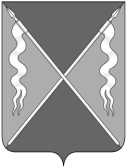 АДМИНИСТРАЦИЯ ЛЕНИНГРАДСКОГО СЕЛЬСКОГО ПОСЕЛЕНИЯЛЕНИНГРАДСКОГО РАЙОНАпостановлениеот 19.01.2024 год                          	                                                             № 24станица  ЛенинградскаяО назначении голосования по отбору общественных территорий,подлежащих благоустройству в первоочередном порядке в 2025 годуВ соответствии с Федеральным законом от 6 октября 2003 года № 131-ФЗ «Об общих принципах организации местного самоуправления в Российской Федерации», Постановлением Правительства Российской Федерации от               10 февраля 2017 года № 169 «Об утверждении Правил предоставления и распределения субсидий из федерального бюджета бюджетам субъектов Российской Федерации и муниципальных программ формирования современной городской среды», в целях реализации мероприятий по благоустройству территории Ленинградского сельского поселения Ленинградского района в рамках национального проекта «Жилье и городская среда», п о с т а н о в л я ю:1..Провести рейтинговое голосование на территории Ленинградского сельского поселения Ленинградского района по отбору общественных территорий, подлежащих благоустройству в  первоочередном  порядке в 2025 году в период с 15 марта по 17 марта 2024 года в оффлайн формате на     избирательных участках, с 18 марта по 30 апреля 2024 года на онлайн платформе 23.gorodsreda.ru.2..Утвердить перечень общественных территорий, расположенных на территории Ленинградского сельского поселения Ленинградского района, подлежащих благоустройству в первоочередном порядке в 2025 году (приложение).3..Отделу по организационно-правовой и кадровой политике  администрации Ленинградского сельского поселения Ленинградского района (Лазько А.М.) обеспечить размещение  настоящего постановления на официальном интернет-портале Администрации Ленинградского сельского поселения Ленинградского района (www.adminlenposel.ru). 4..Контроль  за  выполнением  настоящего  постановления   возложить        на заместителя главы поселения, начальника отдела строительства,                       ЖКХ и транспорта администрации Ленинградского сельского поселения Касьянову Ю.К.5..Настоящее постановление вступает в силу со дня его официального опубликования. Глава Ленинградского сельского поселенияЛенинградского района                                                           И.С. Скоробогаченко